Заводы по переработке пластика в Санкт - ПетербургеПриём покупка утилизация и переработка вторичного пластика в Питере. Куплю вторичный пластик, ПНД полиэтилен низкого давления, ПП полипропилен, ПВД полиэтилен высокого давления, стрейч, полиэтилен, PP , ПВХ поливинилхлорид, куплю ПЭТ бутылку полиэтилентерефталат и другие вторичные полимеры, вторичные пластики и отходы пластмассовых изделий в Санкт - Петербурге, Ломоносове.МАКУЛАТУРА. О КОМПАНИИООО «Синай» работает на рынке вторичного сырья с 1992 года. С самого начала деятельности был взят курс на формирование правильной модели обращения с отходами каждого человека и общества в целом. Сегодня на производственной площадке, расположенной в городе Всеволожск Ленинградской области, ежегодно собирается, сортируется, упаковывается и отправляется на переработку 25 тысяч тонн макулатуры.Сдать макулатуру в Санкт-Петербурге можно или на одном из наших приемных пунктов, или заказав вывоз из офиса. При долгосрочном сотрудничестве мы поможем грамотно организовать сбор макулатуры и картонных отходов на вашем предприятии и обеспечим ее вывоз по установленному графику.ПРЕИМУЩЕСТВАНаша компания – одна из старейших на рынке вторсырья, и накопленный опыт позволяет придавать нашим услугам отличительные особенности:Вам не обязательно привлекать свой персонал и транспорт к процессу сдачи макулатуры – наши специалисты все сделают сами, причем в ряде случаев для вас это будет выгодно вдвойне.Принимаем макулатуру от 1 кг., готовы бесплатно вывезти макулатуру от 100 кг (=10 коробок из-под бумаги А4).Высокая точность при взвешивании – высокая точность в расчетах.Прозрачный механизм работы и возможность контроля с вашей стороны на любом этапе.Ваше стремление к правильному обращению с бумажными отходами поощряется не только материально.ЦЕНЫ НА ПРИЕМ МАКУЛАТУРЫЕдва ли не самым важным преимуществом являются наши цены. Вторсырье, при правильном к нему отношении – это ресурс, и мы готовы за этот ресурс справедливо платить. Причем при массе от 1 тонны вы получаете дополнительное преимущество – погрузкой и транспортировкой занимаемся мы, а цена остается такой же, как если бы вы привезли макулатуру самостоятельно.Прием вторсырья в Ленинградской областиКомпании по приему вторсырья в Ленинградской области, принимающие разные виды ресурсов на переработку. Адреса пунктов приема и телефоны.Прием и вывоз макулатуры в ЗеленогорскеПункты приема макулатуры в Зеленогорске выполняют важную функцию в транспортировке, складировании, сортировке бумажных отходовПрием и вывоз макулатуры в КолпиноПункты приема макулатуры в Колпино выполняют важную функцию в транспортировке, сортировке макулатуры и отправкеПрием и вывоз макулатуры в Красном СелеПункты приема макулатуры в Красном Селе выполняют важную задачу по сортировке бумажных отходов иПрием и вывоз макулатуры в КронштадтеПункты по приему макулатуры в Кронштадте выполняют важную функцию в сортировке, складировании, транспортировке макулатурыПрием и вывоз макулатуры в ЛомоносовеПункты приема макулатуры в Ломоносове выполняют важную функцию в транспортировке макулатуры и отправке егоПрием и вывоз макулатуры в ПавловскеПункты по приему макулатуры в Павловске выполняют важную задачу по сортировке, транспортировке, складировании бумажныхПрием и вывоз макулатуры в ПетергофеПункты по приему макулатуры в Петергофе выполняют важную задачу по сортировке, складировании, транспортировке бумажныхПрием и вывоз макулатуры в ПушкинеПункты приема макулатуры в Пушкине выполняют важную функцию в сортировке, складировании, транспортировке макулатуры иПрием и вывоз макулатуры в Санкт-ПетербургеПункты приема макулатуры в Санкт-Петербурге выполняют важную функцию в сортировке бумажных отходов и отправкеПрием и вывоз макулатуры в СестрорецкеПункты по приему макулатуры в Сестрорецке выполняют важную задачу по сортировке макулатуры и отправкеУтилизация шин в Кировске.  Количество компаний в рубрике: 1АгроБиоТех, ООО, компанияУтилизация шин. Заказать недорого в Кировске Вы можете в нашей организации. Гарантия качества.Кировск, Новая, 22+7(812)715-42-34,+7(812)325-57-58МПБО-2, завод по механизированной переработке бытовых отходовЗаказать недорого в Кировске Вы можете в нашей организации. Гарантия качества.+7(812)335-84-90ПремиоКрамб, ООО, компанияУтилизация шин. На все виды услуг предоставляются гарантии.+7(812)920-20-31ЛенЛом, пункт приема металлоломаНаши цены не кусаются.+7(812)908-05-38Организации и предприятия Санкт-Петербурга: Переработка пластмасс, резины, литьеОрганизации и предприятия Санкт-Петербурга. Компании поставщики резины и пластмассы, переработки пластмасс, резины, литье в Санкт-Петербурге и Ленинградской области.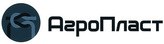 АгроПласт Полимер В ОООСанкт-ПетербургКомпания ООО "Полимер В " входит в группу компаний которые занимаются переработкой некоторых видов пластиковых отходов и изготовление новой продукции из вторсырья. Компания ООО "Полимер ...Написать письмо Посмотреть на картеАдрес: 196626, Санкт-Петербург, Московское шоссе, д.201 лит А
Телефон / факс: +7 (981) 963-74-00
Сайт: agroplast.spb.ru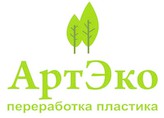 "АРТЭКО" ОООд. Новое Девяткино, Ленинградская областьНаша организация занимается переработкой ПЭТ бутылки в чистый ПЭТ флекс. Закупаем ПЭТ бутылку микс, белую матовую, масляную, 19 литровые бутыли от воды, ПЭТ кегу без крышки и внутренностей. Продаем ...Адрес: д. Новое Девяткино, 1й проезд, д.3
Телефон / факс: +7 (904) 336-16-17Богданович С.Ю. ИПСанкт-ПетербургКомпания по промышленной переработке вторичных полимеровАдрес: Санкт-Петербург, Пискаревский пр., д.63 Б
Телефон / факс: +7 (911) 207-28-82ВИСТАСанкт-ПетербургПереработка вторичных полимеров, производство вторичной полимерной гранулыАдрес: Санкт-Петербург, Магнитогорская ул., д.11
Телефон / факс: +7 (911) 795-45-31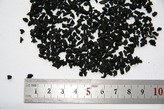 ВторРесурсСанкт-ПетербургКомпания ВторРесурс г. Санкт-Петербург производит и продает резиновую крошку различных фракций. Также мы предлагаем услуги по утилизации б. у. автошин с авто предприятий и авто площадок г. Санкт-Петербурга ...Адрес: Санкт-Петербург, Старо-петергофский пр., д.8 г
Телефон / факс: +7(964)3429089
Сайт: http://vtorresurs.spb.ru/utilizaciya_pokryshek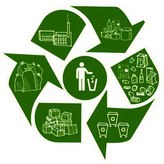 ВторРесурсСанкт-ПетербургУтилизация,переработка грузовых покрышекАдрес: Санкт-Петербург, Ропшинское шоссе, д.8
Телефон / факс: +7 (964) 342-48-70 / +7 (951) 688-12-88
Сайт: intrermetservis.ru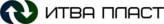 ИТВА ПЛАСТпос. Металлострой, Ленинградская областьИТВА ПЛАСТ - завод по переработке отходов вторичного сырья и мусора, производство и продажа гранул полипропиленаАдрес: 196641, пос. Металлострой, д.5 Б
Телефон / факс: +7 (812) 649-00-43
Сайт: www.itvaplast.ru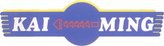 "КМтех" ООО, Официальный дистрибьютор ТПА "KAIMING"Санкт-ПетербургЭнергосберегающие термопластавтоматы фирмы KAIMIG. Продажа вертикальных и горизонтальных термопластавтоматов, изготовление пресс-Адрес: 191144, Санкт-Петербург, БЦ «Вектор», Шпалерная ул., д.24 А
Телефон / факс: +7 (812) 988-55-47 / +7 (911) 218-36-73
Сайт: www.kaiming.spb.ru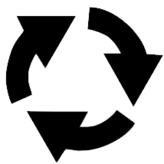 Компания Чистый Город компания ОООСанкт-ПетербургПокупка и переработка отходов пластмасс и пленокАдрес: 198095, Санкт-Петербург, Оборонная, д.5
Телефон / факс: +7 (904) 613-55-74
Сайт: www.plastt.ru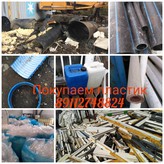 Корж Д. П. ИПСанкт-ПетербургПрием и переработка пластика: канистры, пластиковые окна б.у., ПП трубы, ПНД трубы, дорожные ограждения.Адрес: Санкт-Петербург, Малая Митрофаньевская ул. , д.10
Телефон / факс: +7 (911) 274-88-24
Сайт: dkcom.ruКорнер ОООСанкт-Петербургпереработка отходов пластикас: 196084, Санкт-Петербург, Московский пр-т, д.109 3
Телефон / факс: +7 (812) 324-22-79
Сайт: www.kornermedia.ruЛТО-Лласт OOOСанкт-ПетербургНаша компания осуществляет полный цикл изготовления изделий из пластмассы от 3D проектирования и изготовления оснастки, до производства серийных партии этой продукции. Современный парк машин ...Адрес: 197342, Санкт-Петербург, Красногвардейский пер., д.15
Телефон / факс: +7 (812) 655-07-17
Сайт: www.lto-plast.ruМасягутов А. К. ИПСанкт-ПетербургПереработка пластиков, дробление, шредирование, агломерация, производство полимерпесчаной плитки.Адрес: Санкт-Петербург, Невский пр-кт, д.147
Телефон / факс: +7 (812) 920-10-67ПКФ ЕВРОМОЛД ОООСанкт-ПетербургПроизводство товаров из пластмасс на пластавтоматах на формах заказчиков! Сборка и упаковка . Литьё покрытий модульных для дорожек и площадок разных цветов. Декоративные заборчики 4-х видов ...Адрес: 196084, Санкт-Петербург, Заставская ул., д.5/1
Телефон / факс: +7 (812) 380-09-25 / +7 (812) 380-09-25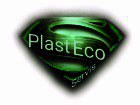 Пластэкосервис ОООКолпино , Ленинградская областьКомпания осуществляет покупку на переработку отходов стрейча, полиэтиленовой пленки ПВД, ПНД, ПП, картона, пластиковых ящиков, поддонов, биг-бэгов. Закупаем пленку б/у в виде производственных ...Адрес: Колпино , Финляндская, д.33
Телефон / факс: +7 (911) 900-99-00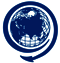 Природоохранный центр-Групп ОООСанкт-ПетербургООО «Природоохранный центр - Групп» оказывает услуги по сбору, транспортировке и передаче для дальнейшего обезвреживания, размещения, использования отходов 1–4 класса опасности, образованных ...Адрес: 192012, Санкт-Петербург, Обуховской Обороны, д.120 Л
Телефон / факс: +7(812)703-53-50 / +7(812)324-41-07
Сайт: www.pcenter-rf.ru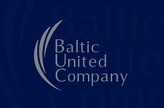 Регент БалтикаСанкт-ПетербургКомпания "Регент Балтика" занимается производством оборудования для производства полиуретановых изделий. Фирма производит и поставляет заливочные установки высокого и низкого давления ...Адрес: 196084, Санкт-Петербург, Цветочная, д.6
Телефон / факс: +7 (812) 325-36-18
Сайт: baltic-united.ru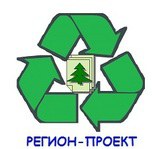 Регион-проектСанкт-ПетербургЗаготовка вторичных ресурсов: любая макулатура, ПЭТ тара, пленка и полиэтилен.Адрес: Санкт-Петербург, Минеральная ул., д.13А
Телефон / факс: +7 (812) 963-66-29 / +7 (812) 312-27-79Рециклинг 24, ОООСанкт-ПетербургСкупаем отходы ПВД, ПНД, ПП, стретч-пленки для дальнейшей переработки. Изготавливаем вторичную гранулу для использования в качесте добавок при экструзии, для экструзии, литья и т.д.Адрес: Санкт-Петербург, ул. Солдата Корзуна, д.66-А
Телефон / факс: +7 (812) 425-31-61
Сайт: recycling24.ruРециклинг ГруппСанкт-ПетербургПокупка, продажа, переработка вторичных полимеровкт-Петербург, Загородный пр-кт, д.1
Телефон / факс: +7 (965) 005-01-65ТЕСМА ЗАОСанкт-ПетербургУтилизация отработанных шин. Переработка автопокрышек в резиновую крошку. Монтаж стальныхконтрукций Монтаж технологического оборудования Пусконаладочные работы Изготовление комплектующих Такелажные ...нкт-Петербург, Кушелевская дорога ул., д.26
Телефон / факс: +7 (911) 999-62-54 / +7 (812) 297-73-55
Сайт: www.zao-tesma.ru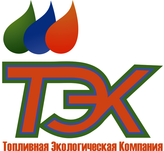 "Топливная Экологическая Компания" ОООСанкт-ПетербургУтилизируем изношенные автомобильные и авиационные шины, нефтешламы, отработанные масла, шламы красок от полиграфических предприятий, многослойные и загрязненные полимеры, нефтесодержащие строительные ...Адрес: 198302, Санкт-Петербург, Маршала Жукова пр-кт , д.23 г
Телефон / факс: +7 (812) 753-78-01 / +7 (812) 753-78-01
Сайт: www.spbtek.comЧистый Город ОООСанкт-Петербургпереработка отходовАдрес: Санкт-Петербург, гачина, д.2
Телефон / факс: +7 (951) 665-78-94КонтактыПринимают сырьеПринимают сырьеПринимают сырьеКомпания Авеню
. Новорощенская , д. 4
 Тел: (812) 978-74-07
Сайт, e-mail..описаниеКомпания Авеню
. Новорощенская , д. 4
 Тел: (812) 978-74-07
Сайт, e-mail..описаниеПрием пластиковых отходов и макулатуры. Вывоз мусора.
Сайт, e-mail..описаниеЗавод ООО 1ПАК.РУ (PlastikPlant)
Офис: Московский пр.191 А лит.А
Телефоны 8-812-640-44-57 ; 8-911-926-96-55; 8-911-001-96-55
Собственные производства рядом с Петербургом
Адрес сайта, e-mail, подробнее. . .Завод ООО 1ПАК.РУ (PlastikPlant)
Офис: Московский пр.191 А лит.А
Телефоны 8-812-640-44-57 ; 8-911-926-96-55; 8-911-001-96-55
Собственные производства рядом с Петербургом
Адрес сайта, e-mail, подробнее. . .закупаем полиэтиленовые отходы ПВД и стрейч пленки.
подробнее. . .Земмет /Землю метём/
 улица Салова 27
 Тел: 8(812) 4932259

E-mail, сайт, подробнее ...Земмет /Землю метём/
 улица Салова 27
 Тел: 8(812) 4932259

E-mail, сайт, подробнее ...курлю полимерное сырьё в Санкт - Петербурге.куплю пэт Услуги: сортировка полимеров, мойка, дробление, помол.
подробнее
Интеграция Переработки Полимеров
 Адрес: Санкт_Петербург;
Тел.: +7 (812) 600-64-78Интеграция Переработки Полимеров
 Адрес: Санкт_Петербург;
Тел.: +7 (812) 600-64-78пвд (термоусадки); стрейч; микс
пвд + стрейч + пнд (под сортировку)Кондор
Адрес: Санкт -Петербург ул. Коммуны, д.67, лит.АЗ
Сайт: kondor.pro
Тел: +7(901) 301-16-80
E-mail: kondor-plastik@ mail.ruКондор
Адрес: Санкт -Петербург ул. Коммуны, д.67, лит.АЗ
Сайт: kondor.pro
Тел: +7(901) 301-16-80
E-mail: kondor-plastik@ mail.ruПНД, ПВД, ПП, ПС и др.
(Обрезки труб, сливы, пленка,
ящики, мешки и т.д.)Приём пластмассы
 Адрес: Санкт-Петербург улица Коммуны д.67
 Сайт: prplast.narod.ru
 Телефон: +7 921 324 56 05
 E-mail:: prplast@ yandex.ruПриём пластмассы
 Адрес: Санкт-Петербург улица Коммуны д.67
 Сайт: prplast.narod.ru
 Телефон: +7 921 324 56 05
 E-mail:: prplast@ yandex.ruПереработка пластмасс, реализация вторичной гранулыНазвание: Транс ресурс
Адрес: 198411, г. Ломоносов, ул. Связи, д. 1
Тел: +7 (905) 276-65-25, +7 (812) 335-02-30
 Сайт: trans-resurs.ru
 E-mail: eurocom.nm@ gmail.comНазвание: Транс ресурс
Адрес: 198411, г. Ломоносов, ул. Связи, д. 1
Тел: +7 (905) 276-65-25, +7 (812) 335-02-30
 Сайт: trans-resurs.ru
 E-mail: eurocom.nm@ gmail.comЗакупаем, приём, утилизация (куплю)
 Полимерные отходы
 Отходы плёнки ПВД
 Отходы плёнки ПНД
 Отходы стрейч плёнки
 Литники
 Производственные отходы
 Пластмассовые вёдра
 Пластиковые трубы ПП
 Пластиковая тара для овощей
 Пластмассовые поддоны
 Отходы полипропилена
 ПВД-канистры
 Отходы плёнок многослойных
 Пластмассовые лотки
 Агломерат ПВД и Стрейч
 Пластиковая мебельПолимер Технолоджис Лтд
 Санкт-Петербург, Богатырский пр.18 к.1
 Телефон: 8-812-3139644
 E-mail: info@ polymer-spb.comПолимер Технолоджис Лтд
 Санкт-Петербург, Богатырский пр.18 к.1
 Телефон: 8-812-3139644
 E-mail: info@ polymer-spb.comПредлагаем услуги по дроблению (в том числе в «муку») различных пластикатов – ПВХ, куплю ПЭТ, ПВД, ПНД, ПП, ПС, стрейч, термоусадка, мебельный ПВХ.Регион Проект
Санкт -Петербург Минеральная ул. 13А
Сайт:region-proekt.spb.ru
Тел.: (812)-963-6629, 312-2779
e-mail: info@ region-proekt.spb.ruРегион Проект
Санкт -Петербург Минеральная ул. 13А
Сайт:region-proekt.spb.ru
Тел.: (812)-963-6629, 312-2779
e-mail: info@ region-proekt.spb.ruПЭТ тару любого объема и формы, поликарбонатные бутыли, различные виды пластика и полиэтилена - ПВД, ПНД, стрейч пленку, полистирол, полипропиленООО «Репластико»
Санкт -Петербург ул Цветочная д. 18
наб. реки Фонтанки, д. 80/2, угол пер. Джамбула, 2
Сайт: replastico.ru
Тел: 8 965 783 43 03
+7(812) 648-48-82;
+7(812) 575-73-41;
E-mail: info@ replastico.ru
roman@ replastico.ruООО «Репластико»
Санкт -Петербург ул Цветочная д. 18
наб. реки Фонтанки, д. 80/2, угол пер. Джамбула, 2
Сайт: replastico.ru
Тел: 8 965 783 43 03
+7(812) 648-48-82;
+7(812) 575-73-41;
E-mail: info@ replastico.ru
roman@ replastico.ruПерерабатываем:
- отходы пленки ПВД (LDPE)
- отходы пленки ПНД (HDPE)
- отходы пленки полиэтилена как
прозрачную, так и цветную
- литники различных материалов
(образуются при смене цвета на
литейном оборудовании)
- производственные отходы ПВД
пленки в рулонах, паллетах,
- брак изделий из ПВД полиэтилена,
отходы паллетной пленки стрейч
- термоусадочную пленку из под тары,
мешки из под первички белые и
прозрачные, обрезки этикеток, пленки
от упаковки
- полиэтиленовые отходы обувного
производства (лом колодок)
- агломерат и дробленку полиэтилена
низкого и выского давления (ящиков,
труб и др.)ООО россибэко
Санкт-Петербург вагонный проезд 4

Телефон: +79119994300
E-mail: rossibeco@mail.ruООО россибэко
Санкт-Петербург вагонный проезд 4

Телефон: +79119994300
E-mail: rossibeco@mail.ruпереработка пластмасс и полиэтилена
Прием на переработку пластмасс и полиэтилена.
Покупаем отходы всех видов пластика для последующей переработки - ABS, PET, ПП, ПВД, стрейч-пленка и другие( АБС пластик, Отходы стрейч пленки, ПП отходы, ПЭТ пленка, куплю ПЭТ отходы, ПНД отходы, Отходы пленки, ПВД пленка, Отходы пластмассООО «СтеклоРезерв»
г. Санкт-Петербург, ул Громова, д. 4, Бизнес-центр "Громовъ", офис 327
Склад: Санкт – Петербург, Мурманское шоссе д. 2
Сайт: steklorezerv.ru
Тел.: (812) 244-14-98;
8 (921) 943-37-87
E-mail: info@ steklorezerv.ruООО «СтеклоРезерв»
г. Санкт-Петербург, ул Громова, д. 4, Бизнес-центр "Громовъ", офис 327
Склад: Санкт – Петербург, Мурманское шоссе д. 2
Сайт: steklorezerv.ru
Тел.: (812) 244-14-98;
8 (921) 943-37-87
E-mail: info@ steklorezerv.ruзакупает ПЭТ-бутылку б/у, прессованную микс (зеленая, коричневая, голубая, белая). Допускается наличие пластиковой пробки и этикетки. Бутылка должна быть очищена от посторонних примесей и грязи.ООО "Формопласт"
г. Санкт - Петербург, Пр. Пискаревский, д. 63 К

+7 (812) 299 299, 8 (921) 959 77 17
E-mail: plast_plus@ mail.ruООО "Формопласт"
г. Санкт - Петербург, Пр. Пискаревский, д. 63 К

+7 (812) 299 299, 8 (921) 959 77 17
E-mail: plast_plus@ mail.ruПрием на переработку пластмассы ПНД, ПВД, Полипропилен, АБС и пр.Экологическая инициатива
г. Санкт-Петербург, ул. Ново-Рыбинская, д.19/21, лит. А
Производство г.Пушкинул.Павильон Урицкого, д.1
(въезд с Кузьминского шоссе)
8 (800) 775-56-26; +7 (931) 960-27-22; +7 (812) 337-50-77
http://www.ecoinitiative.su
 buh@ecoinitiative.su, baltsok@bk.ruЭкологическая инициатива
г. Санкт-Петербург, ул. Ново-Рыбинская, д.19/21, лит. А
Производство г.Пушкинул.Павильон Урицкого, д.1
(въезд с Кузьминского шоссе)
8 (800) 775-56-26; +7 (931) 960-27-22; +7 (812) 337-50-77
http://www.ecoinitiative.su
 buh@ecoinitiative.su, baltsok@bk.ruСбор и переработка пластиковых отходов в Санкт Петербурге и Пушкине. Переработка сильнозагрязненного ПЭТ \ ПЭТФ в ПЭТФ-хлопья. Линия специально настроена для работы в российских условиях (высокая загрязненность ПЭТ-бутылок, применение резинового клея при наклеивании этикеток, неаккуратная сортировка и т.п.).
Мы готовы осуществлять закупку следующего вида сырья по высоким ценам: белый, голубой ПЭТ; коричневый ПЭТ; зеленый ПЭТ.ЭкоПарк
Адрес: Санкт-Петербург, 6 ой предпортовый проезд д.4; (ещё 1 адрес)
Тел: 8(911) 258-82-94
Адрес сайта, e-mail, подробнее. . .ЭкоПарк
Адрес: Санкт-Петербург, 6 ой предпортовый проезд д.4; (ещё 1 адрес)
Тел: 8(911) 258-82-94
Адрес сайта, e-mail, подробнее. . .Мы принимаем полимеры: производственные и бытовые отходы пленок
 отходы ПЭТ-бутылок.
 полипропилен твердый:
 полистирол, стрейч-пленка. куплю пэт
подробнее. . .ООО "ЮВИ СПб"
 Санкт - Петербург, пр.Большевиков 54/7
 Телефон: 8(812)335-99-37, 8(812) 335-99-38
 E-mail: info@ promgroup.spb.ruООО "ЮВИ СПб"
 Санкт - Петербург, пр.Большевиков 54/7
 Телефон: 8(812)335-99-37, 8(812) 335-99-38
 E-mail: info@ promgroup.spb.ruПриём макулатуры всех марок, приём полимеров. Собственный автопарк, контейнера. При больших объемах предоставляем оборудование. Сбор макулатуры в школах. Приём макулатуры всех марок в СПб и Лен.области, сбор отходов полимеров. Бесплатный вывоз.ТИП БУМАГИЦЕНЫ
(ВЫ ПРИВОЗИТЕ)ЦЕНЫ > 1 ТОННЫ
(МЫ ПРИВОЗИМ)ЦЕНЫ < 1 ТОННЫ
(МЫ ПРИВОЗИМ)МС-1А12000 руб./т
12 руб./кг12000 руб./т
12 руб./кг8000 руб./т
8 руб./кгМС-2А10000 руб./т
10 руб./кг10000 руб./т
10 руб./кг6000 руб./т
6 руб./кгМС-7Б/17000 руб./т
7 руб./кг6000 руб./т
6 руб./кг5000 руб./т
5 руб./кгМС-7Б/26000 руб./т
6 руб./кг5000 руб./т
5 руб./кг4500 руб./т
4.5 руб./кгМС-7Б/34500 руб./т
4.5 руб./кг4500 руб./т
4.5 руб./кг3000 руб./т
3 руб./кгМС-8В5000 руб./т
5 руб./кг5000 руб./т
5 руб./кг4000 руб./т
4 руб./кгМС-5Б4000 руб./т
4 руб./кг5000 руб./т
5 руб./кг4000 руб./т
4 руб./кгМС-6Б/17000 руб./т
7 руб./кг5000 руб./т
5 руб./кг6000 руб./т
6 руб./кгМС-6Б/03000 руб./т
3 руб./кг3000 руб./т
3 руб./кг3000 руб./т
3 руб./кг